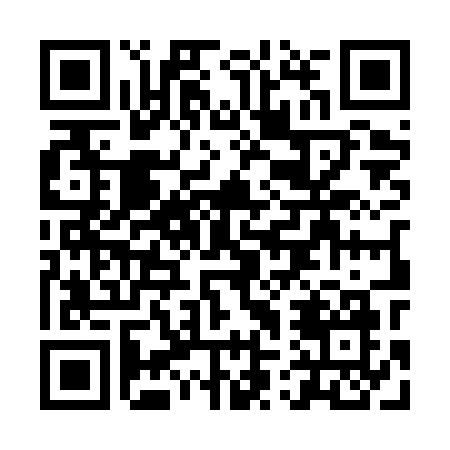 Prayer times for Paczuski Duze, PolandWed 1 May 2024 - Fri 31 May 2024High Latitude Method: Angle Based RulePrayer Calculation Method: Muslim World LeagueAsar Calculation Method: HanafiPrayer times provided by https://www.salahtimes.comDateDayFajrSunriseDhuhrAsrMaghribIsha1Wed2:245:0012:295:377:5810:222Thu2:204:5812:285:388:0010:263Fri2:164:5612:285:398:0110:294Sat2:154:5412:285:408:0310:335Sun2:144:5212:285:418:0510:346Mon2:134:5112:285:428:0610:357Tue2:134:4912:285:438:0810:368Wed2:124:4712:285:448:1010:369Thu2:114:4512:285:458:1110:3710Fri2:104:4412:285:468:1310:3811Sat2:104:4212:285:478:1510:3812Sun2:094:4012:285:488:1610:3913Mon2:084:3912:285:498:1810:4014Tue2:084:3712:285:498:1910:4015Wed2:074:3512:285:508:2110:4116Thu2:074:3412:285:518:2210:4217Fri2:064:3212:285:528:2410:4218Sat2:054:3112:285:538:2610:4319Sun2:054:3012:285:548:2710:4420Mon2:044:2812:285:558:2810:4421Tue2:044:2712:285:568:3010:4522Wed2:034:2612:285:568:3110:4623Thu2:034:2412:285:578:3310:4624Fri2:024:2312:285:588:3410:4725Sat2:024:2212:285:598:3510:4826Sun2:024:2112:296:008:3710:4827Mon2:014:2012:296:008:3810:4928Tue2:014:1912:296:018:3910:5029Wed2:014:1812:296:028:4110:5030Thu2:004:1712:296:038:4210:5131Fri2:004:1612:296:038:4310:51